УКРАЇНАЧЕРНІГІВСЬКА  МІСЬКА  РАДАВИКОНАВЧИЙ  КОМІТЕТ. Чернігів, вул. Магістратська, 7_______________________________________тел 77-48-08ПРОТОКОЛ № 15			засідання виконавчого комітету міської радим. Чернігів							Розпочато засідання о 16.10                                                                                               Закінчено засідання о 16.30                                                                                               04 березня 2024 рокуСекретар міської ради						        Олександр ЛОМАКОЗаступник міського голови –керуючий справами виконкому					Сергій ФЕСЕНКО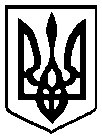                                                 Брали участь у засіданні:                                                Брали участь у засіданні:                                                Брали участь у засіданні:Головує:Головує:Ломако О. А.Ломако О. А.секретар міської ради Члени виконавчого комітету міської ради:Антошин В. Л.Антошин В. Л.громадський діяч Атрощенко О. А.Атрощенко О. А.заступник міського головиГеращенко В. М.Геращенко В. М.заступник міського голови Лисенко О. Ю.Лисенко О. Ю.начальник фінансового управління міської радиПекур В. О.Пекур В. О.заступник міського головиФесенко С. І.Фесенко С. І.заступник міського голови – керуючий справами виконкому Відсутні члени виконавчого комітетуміської ради:Іванченко В. Г.Іванченко В. Г.директор ТОВ «Поліський інжиніринг»Коптель І. Г.Коптель І. Г.директор Чернігівської філії АТ «УКРТЕЛЕКОМ»Запрошені на засідання виконавчого комітетуміської ради:Болтян О. І.Болтян О. І.- начальник відділу організації роботи з питань компенсації за пошкоджене та знищене майно міської ради (1, 2)Гаценко О. О.Гаценко О. О.- заступник начальника юридичного відділу міської ради  (1 – 5)Лосєв В. А. Лосєв В. А. - директор комунального підприємства «Шкільне» міської ради  (5)Малець О. О. Малець О. О. - заступник начальника управління охорони здоров'я  міської ради  (4)Ткач А. В. Ткач А. В. - начальник відділу взаємодії з правоохоронними органами, запобігання та виявлення корупції, мобілізаційної оборонної та спеціальної роботи міської ради  (3)Циганок Ю. А.Циганок Ю. А.- начальник пресслужби міської ради (1 – 5)Відповідно до Закону України «Про запобігання корупції» ніхто з членів виконавчого комітету міської ради не повідомив про реальний або потенційний конфлікт інтересівВідповідно до Закону України «Про запобігання корупції» ніхто з членів виконавчого комітету міської ради не повідомив про реальний або потенційний конфлікт інтересівВідповідно до Закону України «Про запобігання корупції» ніхто з членів виконавчого комітету міської ради не повідомив про реальний або потенційний конфлікт інтересів1. СЛУХАЛИ:	Про затвердження рішень комісії з розгляду питань щодо надання компенсації за знищені об’єкти нерухомого майна внаслідок бойових дій, терористичних актів, диверсій, спричинених збройною агресією Російської Федерації проти України Про затвердження рішень комісії з розгляду питань щодо надання компенсації за знищені об’єкти нерухомого майна внаслідок бойових дій, терористичних актів, диверсій, спричинених збройною агресією Російської Федерації проти України Доповідала:                                           Болтян О. І.Виступили:                                            Атрощенко О. А.                                                                Ломако О. А.Доповідала:                                           Болтян О. І.Виступили:                                            Атрощенко О. А.                                                                Ломако О. А.ГОЛОСУВАЛИ:"ЗА" – одноголосно"ЗА" – одноголосноВИРІШИЛИ:Рішення № 119 додаєтьсяРішення № 119 додається2. СЛУХАЛИ:	Про затвердження рішень комісії з розгляду питань щодо надання компенсації за пошкоджені об’єкти нерухомого майна внаслідок бойових дій, терористичних актів, диверсій, спричинених збройною агресією Російської Федерації проти України Про затвердження рішень комісії з розгляду питань щодо надання компенсації за пошкоджені об’єкти нерухомого майна внаслідок бойових дій, терористичних актів, диверсій, спричинених збройною агресією Російської Федерації проти України Доповідала:                                           Болтян О. І.Виступив:                                              Ломако О. А.Доповідала:                                           Болтян О. І.Виступив:                                              Ломако О. А.ГОЛОСУВАЛИ:"ЗА" – одноголосно"ЗА" – одноголосноВИРІШИЛИ:Рішення № 120 додаєтьсяРішення № 120 додається3. СЛУХАЛИ:	Про погодження Програми забезпечення громадської безпеки та правопорядку на території м. Чернігова                             на 2024 - 2025 роки Про погодження Програми забезпечення громадської безпеки та правопорядку на території м. Чернігова                             на 2024 - 2025 роки Доповідав:                                            Ткач А. В.Виступили:                                           Антошин В. Л.                                                               Ломако О. А.     Проект рішення був включений до порядку денного за пропозицією секретаря міської ради і членам виконавчого комітету міської ради було доведено про те, що відсутнє погодження начальника Чернігівської міської військової адміністрації Чернігівського району Чернігівської області              За пропозицією члена виконавчого комітету міської ради Антошина В. Л. було внесено правку до пункту 3 Заходів Програми забезпечення громадської безпеки                 та правопорядку на території м. Чернігова на 2024 – 2025 рокиДоповідав:                                            Ткач А. В.Виступили:                                           Антошин В. Л.                                                               Ломако О. А.     Проект рішення був включений до порядку денного за пропозицією секретаря міської ради і членам виконавчого комітету міської ради було доведено про те, що відсутнє погодження начальника Чернігівської міської військової адміністрації Чернігівського району Чернігівської області              За пропозицією члена виконавчого комітету міської ради Антошина В. Л. було внесено правку до пункту 3 Заходів Програми забезпечення громадської безпеки                 та правопорядку на території м. Чернігова на 2024 – 2025 рокиГОЛОСУВАЛИ:"ЗА" – одноголосно"ЗА" – одноголосноВИРІШИЛИ:Рішення № 121 додаєтьсяРішення № 121 додається4. СЛУХАЛИ: Про затвердження Порядку проведення конкурсу на зайняття посади керівника комунального закладу охорони здоров’я Про затвердження Порядку проведення конкурсу на зайняття посади керівника комунального закладу охорони здоров’я Доповідала:                                           Малець О. О.Виступили:                                            Антошин В. Л.                                                                Гаценко О. О.                                                                Ломако О. А.Доповідала:                                           Малець О. О.Виступили:                                            Антошин В. Л.                                                                Гаценко О. О.                                                                Ломако О. А.     Проект рішення був включений до порядку денного за пропозицією секретаря міської ради і членам виконавчого комітету міської ради було доведено про те, що відсутнє погодження начальника Чернігівської міської військової адміністрації Чернігівського району Чернігівської області     За пропозицією секретаря міської ради Ломако О. А. було внесено правку до пункту 10 Порядку проведення конкурсу на зайняття посади керівника комунального закладу охорони здоров’я     Проект рішення був включений до порядку денного за пропозицією секретаря міської ради і членам виконавчого комітету міської ради було доведено про те, що відсутнє погодження начальника Чернігівської міської військової адміністрації Чернігівського району Чернігівської області     За пропозицією секретаря міської ради Ломако О. А. було внесено правку до пункту 10 Порядку проведення конкурсу на зайняття посади керівника комунального закладу охорони здоров’яГОЛОСУВАЛИ:"ЗА" – одноголосно"ЗА" – одноголосноВИРІШИЛИ:Рішення № 122 додаєтьсяРішення № 122 додається5. СЛУХАЛИ:	Про погодження Програми фінансової підтримки комунального підприємства «Шкільне» Чернігівської міської ради на 2024 рікПро погодження Програми фінансової підтримки комунального підприємства «Шкільне» Чернігівської міської ради на 2024 рікДоповідав:                                             Лосєв В. А.Виступив:                                              Ломако О. А.     Проект рішення був включений до порядку денного за пропозицією секретаря міської ради і членам виконавчого комітету міської ради було доведено про те, що відсутнє погодження начальника Чернігівської міської військової адміністрації Чернігівського району Чернігівської областіДоповідав:                                             Лосєв В. А.Виступив:                                              Ломако О. А.     Проект рішення був включений до порядку денного за пропозицією секретаря міської ради і членам виконавчого комітету міської ради було доведено про те, що відсутнє погодження начальника Чернігівської міської військової адміністрації Чернігівського району Чернігівської областіГОЛОСУВАЛИ:"ЗА" – одноголосно"ЗА" – одноголосноВИРІШИЛИ:Рішення № 123 додаєтьсяРішення № 123 додається